fokus:interaktionfokus:interaktion 1 (2022), XX –XXlizenziert unter CC BY-SA 4.0DOI: https://doi.org/10.17185/duepublico/XXXXTitel des BeitragsUntertitel des BeitragsVorname Nachname a, Vorname Nachname b & Vorname Nachname c a Universität:ORCID:E-Mail:b Universität:ORCID:E-Mail:c Universität:ORCID:E-Mail:Beitrag eingereicht am xx.xx.20xx, Beitrag überarbeitet eingereicht am xx.xx.20.xx, Beitrag angenommen am xx.xx.20xxAbstract (max. 250 Wörter). Eine wunderbare Heiterkeit hat meine ganze Seele eingenommen, gleich den süßen Frühlingsmorgen, die ich mit ganzem Herzen genieße. Ich bin allein und freue mich meines Lebens in dieser Gegend, die für solche Seelen geschaffen ist wie die meine. Ich bin so glücklich, mein Bester, so ganz in dem Gefühle von ruhigem Dasein versunken, daß meine Kunst darunter leidet. Ich könnte jetzt nicht zeichnen, nicht einen Strich, und bin nie ein größerer Maler gewesen als in diesen Augenblicken. Wenn das liebe Tal um mich dampft, und die hohe Sonne an der Oberfläche der undurchdringlichen Finsternis meines Waldes ruht, und nur einzelne Strahlen sich in das innere Heiligtum stehlen, ich dann im hohen Grase am fallenden Bache liege, und näher an der Erde tausend mannigfaltige Gräschen mir merkwürdig werden; wenn ich das Wimmeln der kleinen Welt zwischen Halmen, die unzähligen, unergründlichen Gestalten der Würmchen, der Mückchen näher an meinem Herzen fühle, und fühle die Gegenwart des Allmächtigen, der uns nach seinem Bilde schuf, das Wehen des Alliebenden, der uns in ewiger Wonne schwebend trägt und erhält; mein Freund! Wenn's dann um meine Augen dämmert, und die Welt um mich her und der Himmel ganz in meiner Seele ruhn.Keywords: [Konversationsanalyse ODER Interaktionale Linguistik ODER multimodale Interaktionsforschung], [Hauptkonzept], [weiteres optionales Keyword], [weiteres optionales Keyword], [Datengrundlage]  Dieses Werk ist lizenziert unter einer Creative Commons Namensnennung - Weitergabe unter gleichen Bedingungen 4.0 International Lizenz.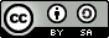 1	ÜberschriftEine wunderbare Heiterkeit hat meine ganze Seele eingenommen, gleich den süßen Frühlingsmorgen, die ich mit ganzem Herzen genieße. Ich bin allein und freue mich meines Lebens in dieser Gegend, die für solche Seelen geschaffen ist wie die meine. Ich bin so glücklich, mein Bester, so ganz in dem Gefühle von ruhigem Dasein versunken, daß meine Kunst darunter leidet. 1.1	Überschrift zweiter EbeneIch könnte jetzt nicht zeichnen, nicht einen Strich, und bin nie ein größerer Maler gewesen als in diesen Augenblicken. Wenn das liebe Tal um mich dampft, und die hohe Sonne an der Oberfläche der undurchdringlichen Finsternis meines Waldes ruht, und nur einzelne Strahlen sich in das innere Heiligtum stehlen, ich dann im hohen Grase am fallenden Bache liege, und näher an der Erde tausend mannigfaltige Gräschen mir merkwürdig werden.Wenn ich das Wimmeln der kleinen Welt zwischen Halmen, die unzähligen, unergründlichen Gestalten der Würmchen, der Mückchen näher an meinem Herzen fühle. Ich fühle die Gegenwart des Allmächtigen, der uns nach seinem Bilde schuf, das Wehen des Alliebenden, der uns in ewiger Wonne schwebend trägt und erhält; mein Freund!1.1.1	Überschrift dritter Ebene (maximale Tiefe)Wenn's dann um meine Augen dämmert, und die Welt um mich her und der Himmel ganz in meiner Seele ruhn wie die Gestalt einer Geliebten - dann sehne ich mich oft und denke: ach könntest du das wieder ausdrücken, könntest du dem Papiere das einhauchen, was so voll, so warm in dir lebt, daß es würde der Spiegel deiner Seele. Schriftarten und -größenSchriftart Text: Open Sans, 11 PtSchriftart Überschriften: Open Sans, 14 PtSchriftart Beschriftungen: Open Sans, 10 PtSchriftart Literaturverzeichnis: Open Sans, 10 PtSchriftart Transkripte: Courier New, 10 PtLiteraturverweiseBitte nach Harvard zitieren mit Nennung der Quellen im Text und Seitenangabe hinter dem Erscheinungsjahr nach einem Doppelpunkt.Müller (2021: 22) sagt dazu…Das ist ein Beispiel (Müller 2021: 22) für ein*e Autor*in.Bei zwei Autor*innen sieht das so aus (Müller/Meier 2022).Mehrere Beiträge zum selben Sachverhalt (Müller 2021; Meier 2022) werden mit Semikolon abgetrennt.Zitiert man drei Autor*innen, sieht das so aus (Müller/Meier/Pustekuchen 2023).Bei mehr als drei Autor*innen bitte abkürzen als Müller et al. (2024). Auf Fußnoten bitte nur dann zurückgreifen, wenn sie unbedingt notwendig sind. TranskripteVerweise auf Stellen in Transkripten verhalten sich wie Literaturverweise:Wiedergabe im Fließtext in Open Sans 11, nicht Courier New 10Markierung als Zitat mithilfe von Anführungszeichen „Zeile“ soll im Fließtext ausgeschrieben werden, in einer Klammer bitte mit „Z.“ abkürzen und von einem Leerzeichen zwischen dem Punkt und der Zeilennummer folgen lassen.Bsp: Auf die Selbstauskunft „ich könnte jetzt nicht zeichnen“ (Z. 29) folgt eine Explikation („nicht einen Strich“, Z. 30). Die Wahl der Transkriptionskonvention steht den Autor*innen selbstverständlich frei. Sie sollte aber im Text benannt werden. Eine Liste der verwendeten Konventionen im Anhang ist nicht notwendig, außer es werden wenig gebräuchliche oder eigene Notationskonventionen gebraucht. Die Konventionen GAT2, nach Jefferson und nach Mondada gelten als üblich.Transkripte bitte als Text und nicht als Bild einfügen. Es sind sowohl Abstände per Leertasten als auch Tabstopps möglich. Bei komplexen Transkriptalignierungen sind auch Tabellen mit unsichtbaren Linien erlaubt. Ausnahmen sind möglich, wenn die Argumentation eine komplexe Darstellung erfordert. Dies bitte mit dem*der koordinierenden Redakteur*in absprechen.HervorhebungenBitte Hervorhebungen mit Kursivsetzung sparsam einsetzen. Bitte nicht fett formatieren oder unterstreichen. SpracheDer Artikel sollte den aktuellen Regeln deutscher bzw. englischer Rechtschreib- und Grammatikregeln folgen. Bitte kein generisches Maskulinum, sondern gendergerechte Sprache verwenden. Das Mittel dazu steht den Autor*innen frei, solange es im Text einheitlich verwendet wird. AbbildungenJede Abbildung muss eine Abbildungsbeschriftung mit Nummerierung erhalten. Abbildungen sind im Text an der jeweiligen Stelle zu platzieren. Der*die Einreichende muss die Rechte an den Abbildungen besitzen.  LiteraturverzeichnisMonographie:Kendon, Adam (2004): Gesture. Visible action as utterance. Cambridge, New York: Cambridge University Press.Beitrag in Sammelband: Heidtmann, Daniela; Föh, Marie-Joan (2007): Verbale Abstinenz als Form interaktiver Beteiligung. In: Reinhold Schmitt (Hg.): Koordination. Analysen zur multimodalen Interaktion. Tübingen: Narr (Studien zur deutschen Sprache, Bd. 38), S. 263–292.Zeitschriftenartikel:Sacks, Harvey; Schegloff, Emanuel A.; Jefferson, Gail (1974): A simplest systematics for the organisation of turn-talking in conversation. In: Language 50 (4), S. 696–735.Onlinebeitrag: Stokoe, Elizabeth (2104): The science of analyzing conversations, second by second. In: TEDx Talks. Aufrufbar unter: https://www.youtube.com/watch?v=MtOG5PK8xDA [12.11.2021].Weitere Publikationsformen sollten sich an diesem Stil orientieren.Hinweis zu diesem DokumentBei diesem Stylesheet handelt es sich um Version 1.0 vom 02.12.2021. Es regelt die Formatierung von Beiträgen für die Fachzeitschrift fokus:interaktion. Vor dem Erstellen eines Beitrags wird empfohlen zu überprüfen, ob ggf. ein aktuelleres Stylesheet unter www.fokusinteraktion.de/beitrageinreichen verfügbar ist.  Die mit diesem Dokument verknüpften Formatvorlagen unterstützen bei der Dokumenterstellung. [Bitte die folgenden Informationen im Dokument belassen, da sie die Lizenzen regeln.]DOI: https://doi.org/10.17185/duepublico/XXXXXVeröffentlichende Institution:Universität Duisburg-EssenUniversitätsbibliothek, DuEPublicohttps://duepublico2.uni-due.deDieses Werk ist lizenziert unter einer Creative Commons Namensnennung - Weitergabe unter gleichen Bedingungen 4.0 International Lizenz.